w gminie Górowo IławeckieUwaga: w uzasadnionych przypadkach możliwa jest zmiana kolejności i godzin imprez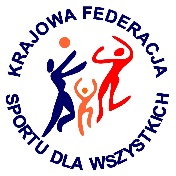 IX EUROPEJSKI TYDZIEŃ SPORTU dla WSZYSTKICHXXIII SPORTOWY TURNIEJ MIAST i GMIN26 maja – 1 czerwca 2017 r.KALENDARZ PLANOWANYCH IMPREZ TURNIEJOWYCH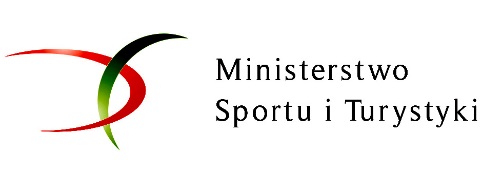 Data
imprezyNazwa imprezyOrganizator imprezy
(telefon kontaktowy do organizatora)Miejsce przeprowadzenia imprezyGodzina30.05.2017 r.TURNIEJ PIŁKI NOŻNEJ DLA CHŁOPCÓW KLAS IV-VIAnimatorzy OrlikaJolanta Pisarczyk, Rafał Rogowski692257580, 514814616Orlik przy Zespole Szkół Kandytach90031.05.2017 r.TURNIEJ PIŁKI SIATKOWEJ DLA DZIEWCZĄT GIMNAZJUMAnimatorzy OrlikaJolanta Pisarczyk, Rafał Rogowski692257580, 514814616Orlik przy Zespole Szkół Kandytach100031.05.2017 r.TURNIEJ PIŁKI NOŻNEJ DLA CHŁOPCÓW GIMNAZJUMAnimatorzy OrlikaJolanta Pisarczyk, Rafał Rogowski 692257580, 514814616Orlik przy Zespole Szkół Kandytach100001.06.2017 r.DZIEŃ DZIECKAAnimatorzy OrlikaJolanta Pisarczyk, Rafał Rogowski 692257580, 514814616Orlik przy Zespole Szkół Kandytach1600 